	KATA  PENGANTAR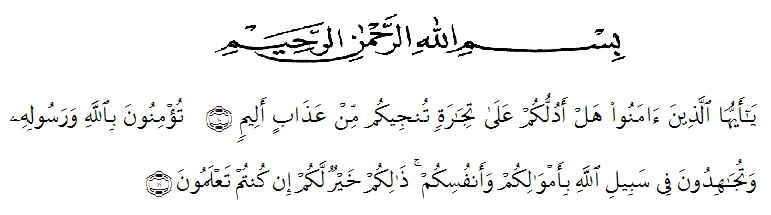 Artinya:“Hai orang-orang yang beriman, sukakah kamu Aku tunjukkan suatu perniagaan yang dapat menyelamatkan kamu dari azab yang pedih? (yaitu) kamu beriman kepada Allah dan Rasul-Nya dan berjihad di jalan-Nya dengan harta dan jiwamu, itulah yang lebih baik bagimu jika kamu mengetahuinya.”(QS. ash-Shaff: 10-12).Ucapan syukur senantiasa terlafazkan kepada Allah Swt, sang pemberi nikmat yang tak pernah beristirahat. Nikmat Islam, iman, kesehatan, kesempatan, dan begitu banyak nikmat lainnya yang mungkin akan ada usia usainya, namun benar abadi adanya surga. Sholawat dan salam untuk teladan manusia sepanjang zaman nabi Allah Rasulullah Saw.Dengan bersungguh-sungguh dalam usaha dan doa serta tidak lupa mengharapkan ridha Allah Swt hingga pada akhirnya alhamdulillah penulis dapat menyelesaikan skripsi yang berjudul  “Analisis nilai religius dalam Novel Khadijah “Ketika Rahasia Mim Tersingkap” karya Sibel Eraslan” .	Skripsi ini diajukan untuk memenuhi salah satu syarat mendapatkan gelar sarjana pendidikan pada Program Study Pendidikan Bahasa dan Sastra Indonesia. Fakultas Keguruan Ilmu Pendidikan. Penulis berharap skripsi ini bermanfaat bagi kepentingan pembacanya.	Dalam proses penyelesaian skripsi ini penulis banyak mendapatkan bantuan dan dukungan dari berbagai pihak. Oleh karena itu, dengan penuh kebahagiaan dan rasa syukur yang tak terhingga, penulis mengucapkan terima kasih kepada:Bapak Rektor H. Hardi Mulyono, SE., M.AP. beserta wakil rektor Universitas Muslim Nusantara Al-Washliyah Medan.Ibu Dra. Hj Nurjannah, M.Si. selaku wakil dekan I Fakultas Keguruan dan Ilmu Pendidikan di Universitas Muslim Nusantara Al-Washliyah Medan.Bapak Abdullah Hasibuan S.Pd., M.Pd., selaku Ketua Ka.Prodi Jurusan Pendidikan Bahasa dan Sastra Indonesia di Universitas Muslim Nusantara Al-Washliyah Medan.Bapak Sutikno, S.Pd., M.Pd., Ph.D. selaku Dosen Pembimbing I yang senantiasa mempermudah  penulis dalam proses penggarapan skripsi ini.Ibu Tiflatul Husna, S.Pd., M.Pd. selaku Dosen Pembimbing II yang dengan tulus dan sabar memberikan arahan serta bimbingan ilmu yang bermanfaat  mempermudah  penulis dalam proses penggarapan skripsi ini.Teristimewa kepada keluarga besar penulis, Terima Kasih kepada Ibu Suryani dan Alm. Ayah Legimin yang sudah memberikan kasih dan sayang kepada penulis mulai dari kecil sampai sekarang, saudara penulis yaitu keuda Abang kandung Budi Wibowo, S.S.T. dan Rudi Setiawan, A.Md. dan juga  kedua Kakak Ipar Irma Agustina, S.P. dan Siti Damayanti, S.E. yang telah memberikan dukungan dan semangat serta perhatian kepada penulis. Tanpa  cinta dari keluarga mungkin skripsi ini tidak dapat diselesaikan.Terima Kasih kepada Bapak/Ibu dosen Universitas Muslim Nusantara Al-Washliyah Medan yang telah memberikan ilmu dan bimbingan selama masa perkuliahan.Keluarga besar Lembaga Dakwah Kampus Raudhatul Jannah (LDK RJ) dan Kesatuan Aksi Mahasiswa Muslim Indonesia (KAMMI) Universitas Muslim Nusantara Al-Washliyah Medan.Terima Kasih kepada Keluarga besar Diskusi Sastra Indonesia (Diksi) Medan. Memotivasi saya mendukung penuh penulis merampungkan segala sesuatu yang berkaitan dengan penyelesaian skripsi ini.Terimakasih kepada keluarga besar Himpunan Mahasiswa Prodi Pendidikan Bahasa dan Sastra Indonesia, terutama rekan terbaik penulis, Maslia Driyati Putri, Risdawanti dan Zainnul Muttaqin. Terima kasih kepada sahabat seperjuangan Ayu Devita Sari, Dwi Saydatul Amalia, Sofiah Sirait, Siti Anggraini, Anita Rahayu, Mayang Sari Mustika Ratu, Silvi Dewi Handayni, Nurhasanah Sahfitri , yang telah memberikan semangat dan dukungan serta perhatian kepada penulis.Terimakash juga kepada seluruh teman-teman kelas delapan D seluruhnya yang tidak bisa disebut satu persatu namanya namun juga turut menyemangati, mendoakan dan memberi perhatian kepada penulis.Penulis menyadari begitu banyak kekurangan yang akan ditemui dalam karya tulis skripsi ini, baik teknis kepenulisan dan sebagainya. Oleh karena itu arahan dan pembenaran sangat penulis harapkan. Semoga skripsi ini bisa mendatangkan semangat manfaat yang baik bagi penulis dan pembaca nantinya. Penulis tutup dengan ucap hamdallah, semoga segala usaha mendapatkan ridho dan berkah Allah Swt.Medan, 	2020Dinda Redno Tryandari